Presseaussendung 
30.04.2012Bundesliga Mitte – Oberösterreicher dominierenAnsfelden gewinnt souverän die 2. Bundesliga-Mitte und steigt in die Bundesliga auf. Die Steirer halten sich in der Schlussrunde in Fürstenfeld geschlossen im Mittelfeld. Die Kärntner Vereine Klagenfurt und St. Veit/Glan müssen absteigen.Oberösterreich vor der Steiermark und Kärnten. Sieht man von Wolfsberg ab, dann lautet so das Kräfteverhältnis in der 2. Bundesliga Mitte in dieser Saison. Union Ansfelden zeigt vom Start weg seine Titelambitionen, besiegt im entscheidenden Wettkampf Wolfsberg in Runde 7 mit 3,5:2,5 und lässt sich in den beiden Schlussrunden in Fürstenfeld mit klaren Siegen gegen Styria Graz und Straßenbahn die Butter nicht mehr vom Brot nehmen. Die Top-Scorer der Mannschaft sind am Spitzenbrett GM Vlastimil Babula mit 6/8 sowie Ulrich Ennsberger mit 9/11.Die Wolfsberger verzichten in Fürstenfeld auf ihre kroatischen Legionäre. Zwei deutliche Niederlagen gegen gegen St. Valentin und SV Steyregg kosten die Kärntner sogar noch Rang 2. Diesen Platz holt sensationell der SV Steyregg, dessen Ziel zu Saisonbeginn eher der Klassenerhalt war. Hinter Wolfsberg platzieren sich mit Grieskirchen/Schallerbach und St. Valentin weitere Vereine aus Oberösterreich.Die Steirer landen mit Austria Graz, Union Styria, Fürstenfeld und Straßenbahn geschlossen auf den Plätzen 6 bis 9. Austria Graz rettet sich im Fürstenfelder Veranstaltungszentrum aus eigener Kraft mit Siegen gegen St. Veit/Glan und Klagenfurt. Straßenbahn konnten auch zwei Niederlagen nichts mehr anhaben. Styria punktet nach der Niederlage gegen Ansfelden mit einem 4,5:1,5 gegen Grieskirchen/Schallerbach. Fürstenfeld hält Klagenfurt mit einem 3:3 auf Distanz und besiegt zudem St. Veit/Glan.Schlecht läuft es für die Kärntner. Maria Saal schafft mit Rang 10 den Klassenerhalt, weil von der Bundesliga kein Team absteigt. „Die Klagenfurter“ und St. Veit/Glan müssen hingegen den Weg in die Kärntner Liga antreten.EndstandJunge Steirer erfolgreich gegen Ex-Weltmeister TopalowExweltmeister Wesselin Topalow gewann ein Uhrensimultan gegen die acht besten Spieler unter 18 aus Österreich, Ungarn, der Slowakei und Tschechien mit 5:3. Sein jüngster Gegner, der erst 13jährige Martin Christian Huber besiegte den Bulgaren überzeugend. Lukas Handler, ein weiterer Steirer, erreichte ein Remis. Die einzige andere Niederlage nahm Topalow gegen den Ungarn Richard Rapport hin, der bereits mit 13 Großmeister wurde. Der Wettkampf fand im Rahmen des Zweiten Wiener Kinderschachfests in der Albertina statt.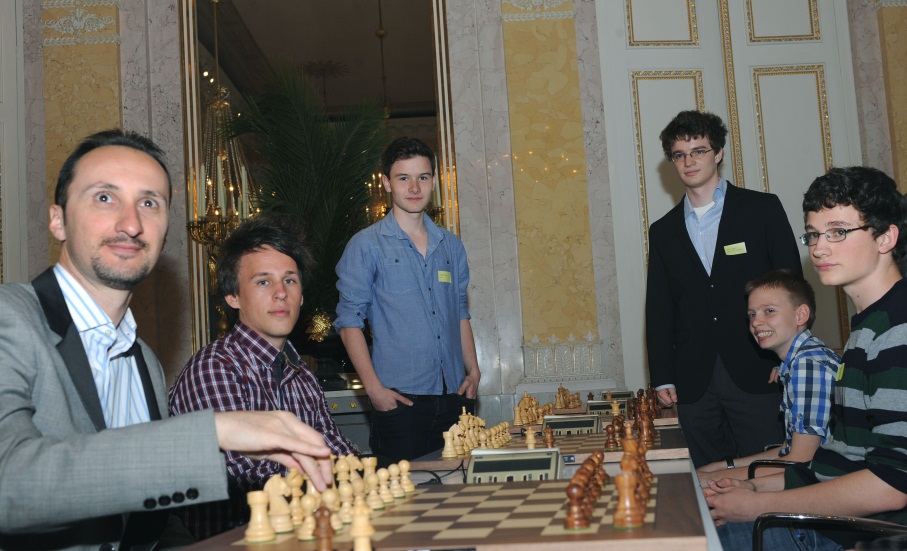 Termine27.04.-01.05.2012, 11. Schachopen SemriachSemriach - Trattnerhof, 5 Runden Schweizer System, Nennschluss: 17.00 Uhr.Ausschreibung (pdf)01.05.-31.07.2012, Steirischer Blitzschach-Cup Offene Blitzserie. Angemeldet werden können alle Blitzturnier in der Steiermark im Zeitraum Mai bis Juli (auch Vereinsturniere). Die Monatssieger der Kreise qualifizieren sich für Landes-Blitz-Meisterschaft. Info (pdf)01.05.2012, Obersteirische Blitzmeisterschaft 2012Niklasdorf - Veranstaltungszentrum, Beginn: 14.00 Uhr.Ausschreibung (pdf)12.05.2012 Obersteirische SchnellschachmeisterschaftGrimmingsaal des LFZ Raumberg-Gumpenstein, Beginn: 10.00 Uhr.Ausschreibung (pdf)17.05.-20.05.2012, 19. Ratten OpenRatten - GH Zur Post, 5 Runden Schweizer System,  Nennschluss: 16.05.2012, 20.00 Uhr (!!). Ausschreibung (pdf)07.06.-10.06.2012, Gleisdorfer StadtmeisterschaftGleisdorf - ForumKloster, 5 Runden Schweizer System, Nennschluss vor Ort: 14.00 Uhr.Ausschreibung (pdf)07.06.-10.06.2012, Steirische LandesmeisterschaftGleisdorf - ForumKloster, K.O.-Turnier mit 16 Teilnehmern, Qualifzierte und Interessierte nennen an: styria@chess.atAusschreibung (pdf)08.06.-10.06.2012, Steirische Landesmeisterschaft DamenGleisdorf - ForumKloster, K.O.-Turnier mit 8 Teilnehmerinnen, Qualifzierte und Interessierte nennen an: a.schmidbauer12@gmail.comAusschreibung (pdf)16.06.2012, Marburg gegen Graz (Steiermark) an 100 Brettern Freundschaftlicher Wettkampf zwischen Marburg und Graz (Steiermark) an 100 Brettern. Gesucht werden Prominente, Hobbyspieler, Senioren, Damen, Jugendliche und Vereinsspieler. Interessenten melden sich bei Walter Kastner: styria@chess.at Info (pdf)30.06.2012, 6. ÖZIV LandesmeisterschaftNiklasdorf - Veranstaltungszentrum, Schnellschach, Beginn: 9.30 Uhr.Ausschreibung (pdf)Steirische Turniere siehe 	http://styria.chess.at Bundesweite Turniere siehe 	http://www.chess.at Europäische Turniere siehe 	http://www.europechess.net Weltweite Turniere siehe 	http://www.fide.com 10. Runde10. Runde10. Runde10. Runde10. Runde10. RundeNrTeamTeamErg:Erg1ZH-Technologies-WolfsbergASK St. Valentin1:52SK MPÖ Maria SaalSV Steyregg1:53SV ASVÖ Fundermax St. Veit/GlanESV Austria Graz1:54SC Die KlagenfurterSK Sparkasse Fürstenfeld3:35Straßenbahn GrazSpG. Spk Grieskirchen/Schallerb.1½:4½6Union Styria Graz Kleine ZeitungUnion Ansfelden1:511. Runde11. Runde11. Runde11. Runde11. Runde11. RundeNrTeamTeamErg:Erg1SV SteyreggZH-Technologies-Wolfsberg4:22ASK St. ValentinSK MPÖ Maria Saal3½:2½3SK Sparkasse FürstenfeldSV ASVÖ Fundermax St. Veit3½:2½4ESV Austria GrazSC Die Klagenfurter3½:2½5Union AnsfeldenStraßenbahn Graz4½:1½6SpG. Spk. Grieskirchen/Schallerb.Union Styria Graz Kleine Zeitung1½:4½Rg.TeamAnz+=-Wtg1Wtg21Union Ansfelden1192020442SV Steyregg116411637,53ZH-Technologies-Wolfsberg1162314364SpG. Spark. Grieskirchen/Schallerb.1145213345ASK St. Valentin1152412346ESV Austria Graz115151135,57Union Styria Graz Kleine Zeitung115061033,58SK Sparkasse Fürstenfeld113441031,59Straßenbahn Graz11425102910SK MPÖ Maria Saal1124582711SC Die Klagenfurter1123672912SV ASVÖ Fundermax St. Veit/Glan1101#125